Рабочий лист № 1Тема урока: Выбор материалов для своей модели одежды.ФИО обучающегося______________________________________________ГБОУ ___________________________________  класс________________Вы работаете над своим проектом. Напишите тему и цель проекта.________________________________________________________________________________________________________________________________________________________________________________________________Задание 1Как вы думаете, что и почему необходимо учитывать при выборе ткани для швейного изделия? ________________________________________________________________________________________________________________________________________________________________________________________________Задание 2Выполните эскиз своей проектной модели одежды. Для эскиза модели можно использовать предложенный шаблон фигуры. Составьте описание модели. Почему Вы выбрали именно такой силуэт, соответствует ли он вашему телосложению?___________________________________________________________________________________________________________________________________________________________________________________________________________________________________________________Задание 3Рассмотрите ассортимент тканей на витринах. Выберите несколько образцов, которые подошли бы к Вашей модели, опишите их.Как Вы считаете, какая ткань больше подходит к Вашей модели и почему?________________________________________________________________________________________________________________________________________________________________________________________________Задание 4Выясните, в чем заключаются требования к одежде:- эстетические;- гигиенические;- эксплуатационные;- экономические.Определите, какие требования являются наиболее важными для Вашего изделия, в соответствии с назначением модели и распределите их в порядке значимости для себя. Объясните, почему для Вас важным является то или иное требование. Задание 5Как Вы считаете, какими свойствами должна обладать ткань, чтобы отвечать важным для Вас требованиям к одежде?Задание 6Подумайте и назовите свойства ткани, которые отвечают главным требованиям к Вашему изделию._____________________________________________________________ ________________________________________________________________________________________________________________________________Перечислите материалы, имеющие данные свойства. ________________________________________________________________________________________________________________________________Задание 7Выберите ткань, которая обладает необходимыми свойствами и соответствует требованиям к Вашему изделию. Сравните выбранную ткань со своим выбором в задании 3.Чем отличается выбор, почему? Что повлияло на новый выбор? _____________________________________________________________________________________________________________________________________________________________________________________________ Задание 8 Рассчитайте стоимость материала, учитывая конструктивные особенности модели. Если изделие прямого силуэта, для его пошива необходимо взять количество ткани, равное одной длине изделия + 10см на обработку. Если некоторые детали по ширине больше, чем ширина ткани, то соответственно необходимо взять две длины + 10см на обработку.Расчет стоимости материалаСделайте вывод, соответствует ли выбранная ткань экономическим требованиям Вашего проекта._____________________________________________________________________________________________________________________________________________________________________________________________Задание 9 (Можно выполнить на следующем уроке в классе)Заполните раздел проекта «Выбор материалов». Сделайте вывод, почему Вы остановили свой выбор на данной ткани. Представьте свою работу, обоснуйте свой выбор, покажите, что выбранная ткань подходит для данной модели одежды и удовлетворяет всем необходимым требованиям.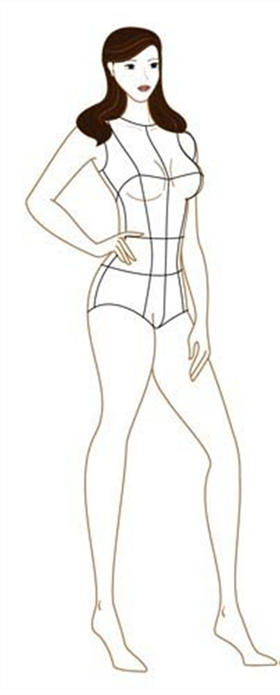 ________________________________________________________________________________________________________________________________________________________________________________________________________________________________________________________________________________________________________________________________________________________________________________________________________________________________________________________________________Название тканиЦветТолщинаМягкостьВолокнистый составЦена за 1 метрТребования к одеждеСтепень важностиПочему для Вас это важно или нет?Наиболее важные требования к одеждеСвойства тканиНазвание тканиФотоЦветТолщинаМягкостьВолокнистый составЦена за 1 метрНазвание тканиШирина ткани, мДлина изделия, мКонструктивные особенности модели Количество ткани на изделиеЦена за 1 метрСтоимость материала